  27февраля 2015 года в ДГ МОУ СОШ№1 с.п.Заюково  прошёл семинар                                 "Культура речи педагога". Цель семинара: повышение культуры речи педагогов дошкольного учреждения.Задачи:уточнение и закрепление знаний педагогов о компонентах речи.совершенствование качества языкового оформления речи педагога.создание комфортной обстановки для улучшения восприятия данной информации.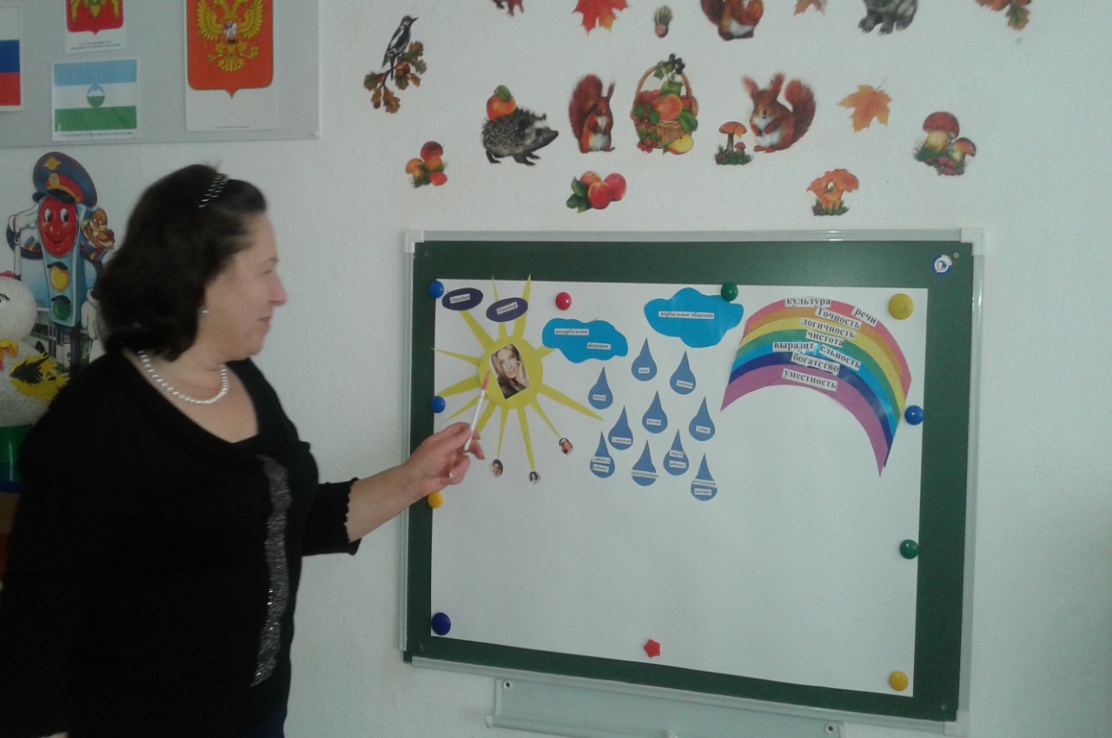 Участники семинара проверили свою грамотность путём определения ударения в словах, определением рода существительных, исправления ошибок в предложениях.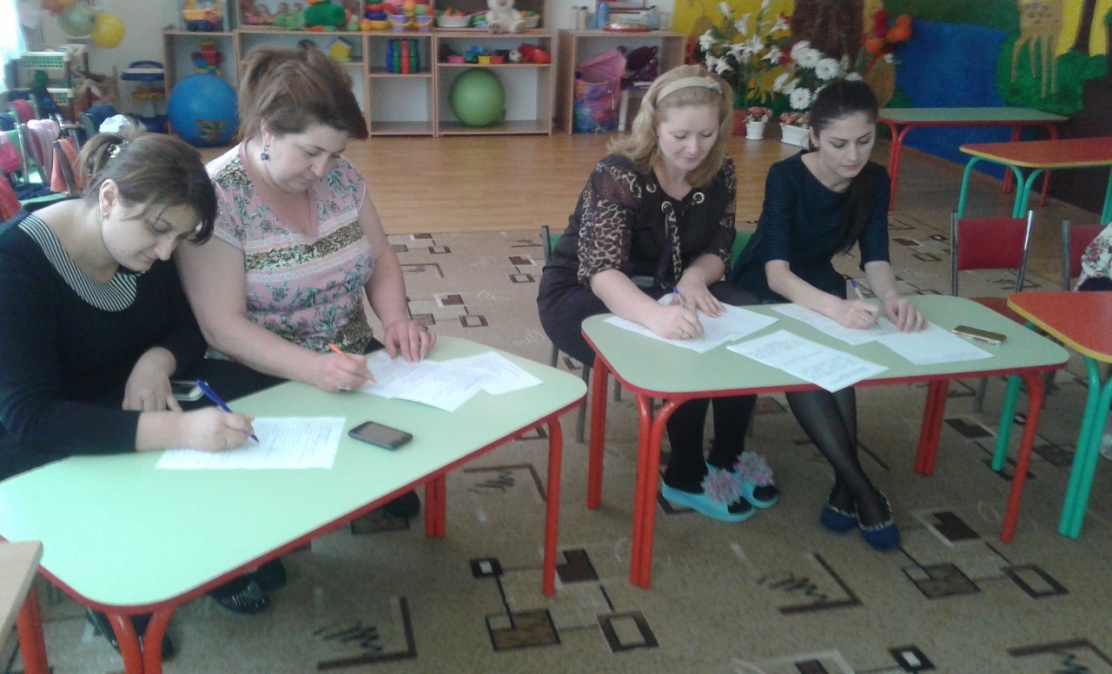 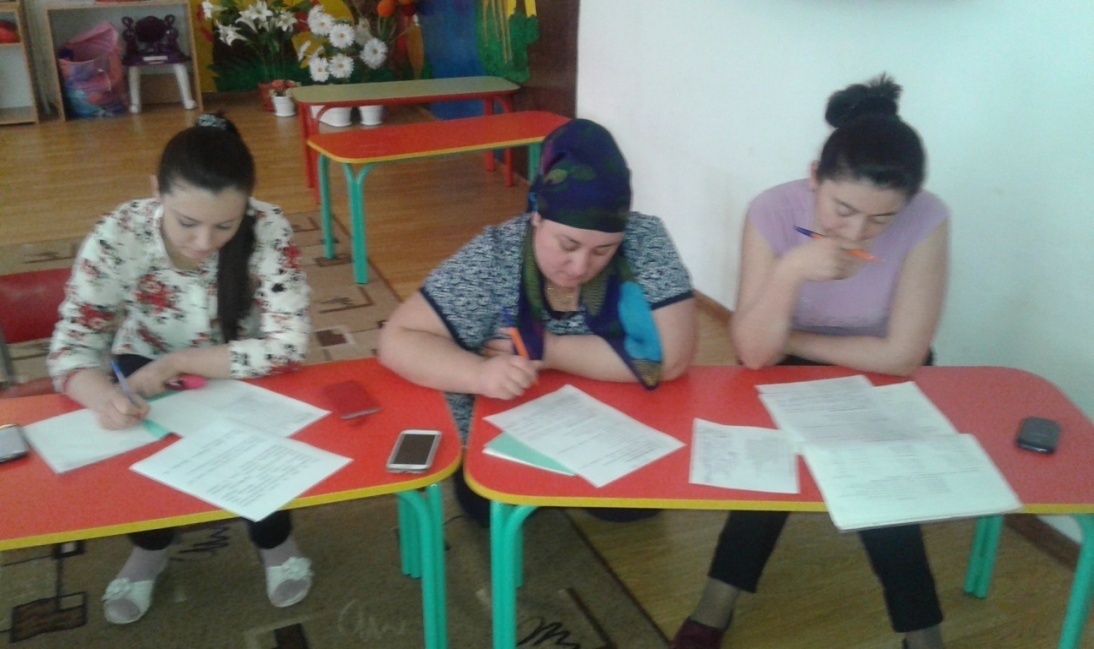 